Уважаемые родители, учащиеся, учителя!В нашей школе работает служба примирения (медиации)!Целью деятельности службы является содействие профилактике  правонарушений и социальной реабилитации участников конфликтных ситуаций.Задачами деятельности службы школьной медиации являются:Проведение примирительных программ для участников школьных конфликтов.Обучение школьников методам урегулирования конфликтов.Если у вас проблемы, возник внутришкольный конфликт,обращайтесь в школьную службу примирения (медиации).Некрасова Ирина Васильевна – руководитель школьной службы примирения – кабинет 318 (3 этаж) Фёдоров Ян Владиславович – заместитель директора по правовому воспитанию – кабинет 107(б) (1 этаж)Ускова Елена Михайловна – педагог-психолог – кабинет 310 (3 этаж) 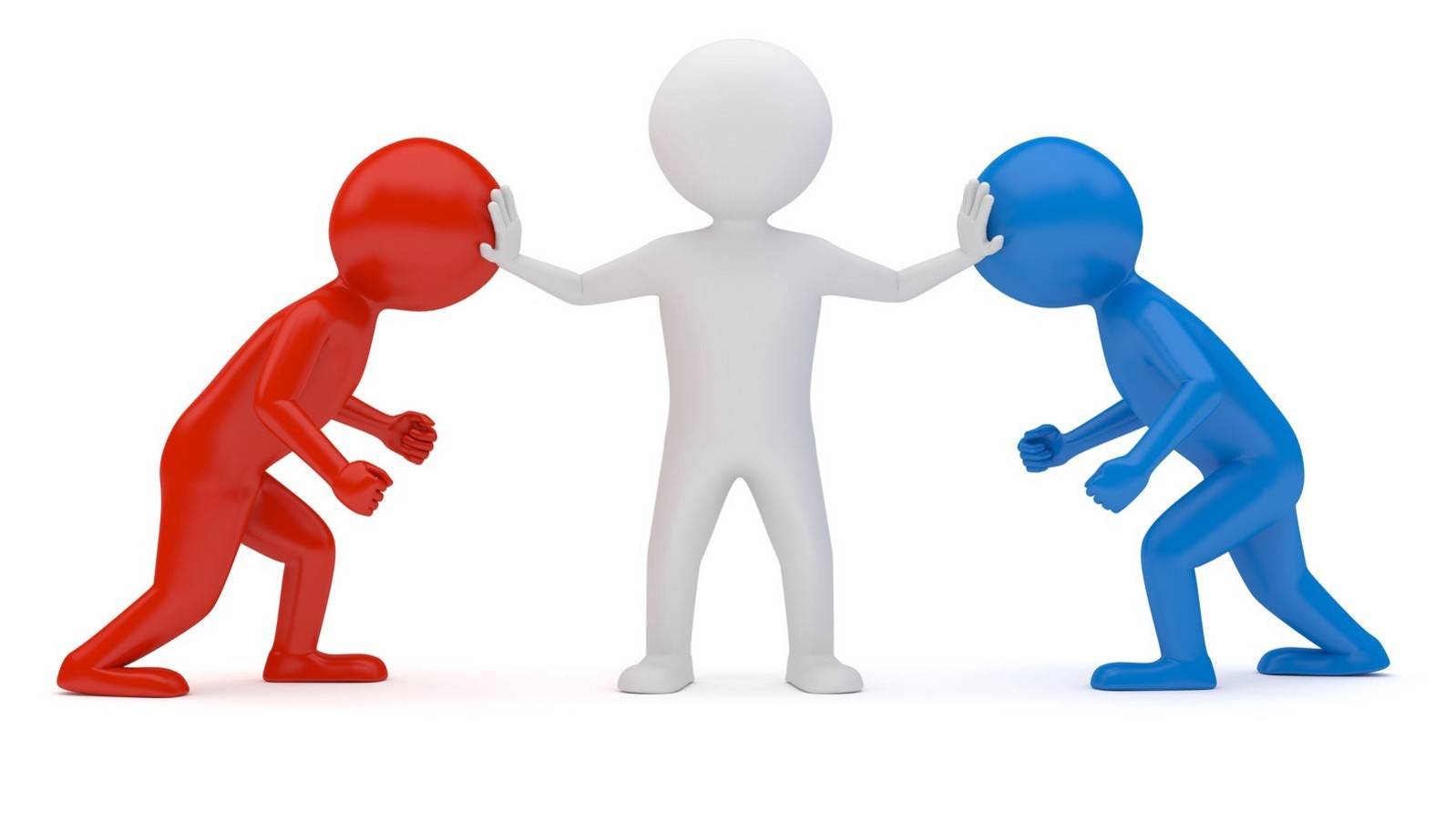 Мы вам поможем!